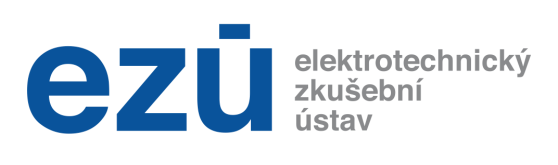 questionnaire for eIDAS (REGULATION (EU) No. 910/2014) Organization name:				     Address of organization headquarters:	     Scope identification – trust servicesScope identification – trust servicesScope identification – trust servicesScope identification – trust servicesScope identification – trust servicesScope identification – trust servicesScope identification – trust servicesScope identification – trust servicesScope identification – trust servicesScope identification – trust servicesScope identification – trust servicesScope identification – trust servicesScope identification – trust servicesScope identification – trust servicesScope identification – trust servicesScope identification – trust servicesScope identification – trust servicesScope identification – trust servicesScope identification – trust servicesScope identification – trust servicesScope identification – trust servicesScope identification – trust servicesIssuing of qualified certificates for electronic signaturesIssuing of qualified certificates for electronic sealsIssuing of qualified certificates for electronic sealsIssuing of qualified certificates for electronic sealsIssuing of qualified certificates for website authenticationIssuing of qualified certificates for website authenticationIssuing of qualified certificates for website authenticationIssuing of qualified certificates for website authenticationIssuing of qualified certificates for electronic time stamps.Issuing of qualified certificates for electronic time stamps.Issuing of qualified certificates for electronic time stamps.Issuing of qualified certificates for electronic time stamps.Issuing of qualified certificates for electronic time stamps.Issuing of qualified certificates for electronic time stamps.Validation of qualified electronic signatures and/or electronic sealsValidation of qualified electronic signatures and/or electronic sealsValidation of qualified electronic signatures and/or electronic sealsValidation of qualified electronic signatures and/or electronic sealsValidation of qualified electronic signatures and/or electronic sealsValidation of qualified electronic signatures and/or electronic sealsValidation of qualified electronic signatures and/or electronic sealsPreservation of qualified electronic signatures and/or electronic sealsDescription of the organizational structure, focusing on the dislocation of individual departments (units and / or workplace) involved in providing the trust services identified in the preceding section.For individual departments provide a description of the services provided and the address where they are. You can complete situational plan of the organization.Description of the organizational structure, focusing on the dislocation of individual departments (units and / or workplace) involved in providing the trust services identified in the preceding section.For individual departments provide a description of the services provided and the address where they are. You can complete situational plan of the organization.Description of the organizational structure, focusing on the dislocation of individual departments (units and / or workplace) involved in providing the trust services identified in the preceding section.For individual departments provide a description of the services provided and the address where they are. You can complete situational plan of the organization.Description of the organizational structure, focusing on the dislocation of individual departments (units and / or workplace) involved in providing the trust services identified in the preceding section.For individual departments provide a description of the services provided and the address where they are. You can complete situational plan of the organization.Description of the organizational structure, focusing on the dislocation of individual departments (units and / or workplace) involved in providing the trust services identified in the preceding section.For individual departments provide a description of the services provided and the address where they are. You can complete situational plan of the organization.Description of the organizational structure, focusing on the dislocation of individual departments (units and / or workplace) involved in providing the trust services identified in the preceding section.For individual departments provide a description of the services provided and the address where they are. You can complete situational plan of the organization.Description of the organizational structure, focusing on the dislocation of individual departments (units and / or workplace) involved in providing the trust services identified in the preceding section.For individual departments provide a description of the services provided and the address where they are. You can complete situational plan of the organization.Description of the organizational structure, focusing on the dislocation of individual departments (units and / or workplace) involved in providing the trust services identified in the preceding section.For individual departments provide a description of the services provided and the address where they are. You can complete situational plan of the organization.Description of the organizational structure, focusing on the dislocation of individual departments (units and / or workplace) involved in providing the trust services identified in the preceding section.For individual departments provide a description of the services provided and the address where they are. You can complete situational plan of the organization.Description of the organizational structure, focusing on the dislocation of individual departments (units and / or workplace) involved in providing the trust services identified in the preceding section.For individual departments provide a description of the services provided and the address where they are. You can complete situational plan of the organization.Description of the organizational structure, focusing on the dislocation of individual departments (units and / or workplace) involved in providing the trust services identified in the preceding section.For individual departments provide a description of the services provided and the address where they are. You can complete situational plan of the organization.Description of the organizational structure, focusing on the dislocation of individual departments (units and / or workplace) involved in providing the trust services identified in the preceding section.For individual departments provide a description of the services provided and the address where they are. You can complete situational plan of the organization.Description of the organizational structure, focusing on the dislocation of individual departments (units and / or workplace) involved in providing the trust services identified in the preceding section.For individual departments provide a description of the services provided and the address where they are. You can complete situational plan of the organization.Description of the organizational structure, focusing on the dislocation of individual departments (units and / or workplace) involved in providing the trust services identified in the preceding section.For individual departments provide a description of the services provided and the address where they are. You can complete situational plan of the organization.Description of the organizational structure, focusing on the dislocation of individual departments (units and / or workplace) involved in providing the trust services identified in the preceding section.For individual departments provide a description of the services provided and the address where they are. You can complete situational plan of the organization.Description of the organizational structure, focusing on the dislocation of individual departments (units and / or workplace) involved in providing the trust services identified in the preceding section.For individual departments provide a description of the services provided and the address where they are. You can complete situational plan of the organization.Description of the organizational structure, focusing on the dislocation of individual departments (units and / or workplace) involved in providing the trust services identified in the preceding section.For individual departments provide a description of the services provided and the address where they are. You can complete situational plan of the organization.Description of the organizational structure, focusing on the dislocation of individual departments (units and / or workplace) involved in providing the trust services identified in the preceding section.For individual departments provide a description of the services provided and the address where they are. You can complete situational plan of the organization.Description of the organizational structure, focusing on the dislocation of individual departments (units and / or workplace) involved in providing the trust services identified in the preceding section.For individual departments provide a description of the services provided and the address where they are. You can complete situational plan of the organization.Description of the organizational structure, focusing on the dislocation of individual departments (units and / or workplace) involved in providing the trust services identified in the preceding section.For individual departments provide a description of the services provided and the address where they are. You can complete situational plan of the organization.Description of the organizational structure, focusing on the dislocation of individual departments (units and / or workplace) involved in providing the trust services identified in the preceding section.For individual departments provide a description of the services provided and the address where they are. You can complete situational plan of the organization.Description of the organizational structure, focusing on the dislocation of individual departments (units and / or workplace) involved in providing the trust services identified in the preceding section.For individual departments provide a description of the services provided and the address where they are. You can complete situational plan of the organization.Number of dislocated departments (e.g. data centres)Number of dislocated departments (e.g. data centres)Number of dislocated departments (e.g. data centres)Number of dislocated departments (e.g. data centres)> 3> 3> 3> 3> 3> 32 - 32 - 32 - 32 - 32 - 32 - 32 - 32 - 32 - 3<= 1<= 1<= 1<= 1Staff and bodies affecting the realization of providing the trust servicesStaff and bodies affecting the realization of providing the trust servicesStaff and bodies affecting the realization of providing the trust servicesStaff and bodies affecting the realization of providing the trust servicesStaff and bodies affecting the realization of providing the trust servicesStaff and bodies affecting the realization of providing the trust servicesStaff and bodies affecting the realization of providing the trust servicesStaff and bodies affecting the realization of providing the trust servicesStaff and bodies affecting the realization of providing the trust servicesStaff and bodies affecting the realization of providing the trust servicesStaff and bodies affecting the realization of providing the trust servicesStaff and bodies affecting the realization of providing the trust servicesStaff and bodies affecting the realization of providing the trust servicesStaff and bodies affecting the realization of providing the trust servicesStaff and bodies affecting the realization of providing the trust servicesStaff and bodies affecting the realization of providing the trust servicesStaff and bodies affecting the realization of providing the trust servicesStaff and bodies affecting the realization of providing the trust servicesStaff and bodies affecting the realization of providing the trust servicesStaff and bodies affecting the realization of providing the trust servicesStaff and bodies affecting the realization of providing the trust servicesStaff and bodies affecting the realization of providing the trust servicesNumber of employees + Supplier´s staff 
(in case of outsourcing)Number of employees + Supplier´s staff 
(in case of outsourcing)Number of employees + Supplier´s staff 
(in case of outsourcing)>= 30>= 30>= 30>= 30>= 30>= 10>= 10>= 10>= 10< 10< 10< 10< 10< 10< 10Please indicate the exact number belowPlease indicate the exact number belowPlease indicate the exact number belowPlease indicate the exact number belowPlease indicate the exact number belowIs your organization using outsourcing and third party agreements in the process of providing the trust services?Is your organization using outsourcing and third party agreements in the process of providing the trust services?Is your organization using outsourcing and third party agreements in the process of providing the trust services?YESYESYESYESYESYESYESYESYESYESYESNONONONONONONONONOIs your organization using outsourcing and third party agreements in the process of providing the trust services?Is your organization using outsourcing and third party agreements in the process of providing the trust services?Is your organization using outsourcing and third party agreements in the process of providing the trust services?In case of YES, please indicate for which process:-      -      In case of YES, please indicate for which process:-      -      In case of YES, please indicate for which process:-      -      In case of YES, please indicate for which process:-      -      In case of YES, please indicate for which process:-      -      In case of YES, please indicate for which process:-      -      In case of YES, please indicate for which process:-      -      In case of YES, please indicate for which process:-      -      In case of YES, please indicate for which process:-      -      In case of YES, please indicate for which process:-      -      In case of YES, please indicate for which process:-      -      In case of YES, please indicate for which process:-      -      In case of YES, please indicate for which process:-      -      In case of YES, please indicate for which process:-      -      In case of YES, please indicate for which process:-      -      In case of YES, please indicate for which process:-      -      In case of YES, please indicate for which process:-      -      In case of YES, please indicate for which process:-      -      In case of YES, please indicate for which process:-      -      In case of YES, please indicate for which process:-      -      Previous knowledge in the fieldPrevious knowledge in the fieldPrevious knowledge in the fieldPrevious knowledge in the fieldPrevious knowledge in the fieldPrevious knowledge in the fieldPrevious knowledge in the fieldPrevious knowledge in the fieldPrevious knowledge in the fieldPrevious knowledge in the fieldPrevious knowledge in the fieldPrevious knowledge in the fieldPrevious knowledge in the fieldPrevious knowledge in the fieldPrevious knowledge in the fieldPrevious knowledge in the fieldPrevious knowledge in the fieldPrevious knowledge in the fieldPrevious knowledge in the fieldPrevious knowledge in the fieldPrevious knowledge in the fieldPrevious knowledge in the fieldNumber of years for which is the organization providing trust services identified in section 1:Number of years for which is the organization providing trust services identified in section 1:Number of years for which is the organization providing trust services identified in section 1:Number of years for which is the organization providing trust services identified in section 1:Number of years for which is the organization providing trust services identified in section 1:Number of years for which is the organization providing trust services identified in section 1:Number of years for which is the organization providing trust services identified in section 1:>= 10>= 10>= 10>= 10>= 10>= 10>= 3>= 3>= 3>= 3>= 3>= 3>= 3>= 3< 3< 3Has been your organization assessed/certified/accredited in the past?Assessment, audit, certification or accreditation shall have connection to subject matter of this assessment – trust service providers and trust services (e.g. assessment according to relevant ETSI standards or national laws).Has been your organization assessed/certified/accredited in the past?Assessment, audit, certification or accreditation shall have connection to subject matter of this assessment – trust service providers and trust services (e.g. assessment according to relevant ETSI standards or national laws).Has been your organization assessed/certified/accredited in the past?Assessment, audit, certification or accreditation shall have connection to subject matter of this assessment – trust service providers and trust services (e.g. assessment according to relevant ETSI standards or national laws).Has been your organization assessed/certified/accredited in the past?Assessment, audit, certification or accreditation shall have connection to subject matter of this assessment – trust service providers and trust services (e.g. assessment according to relevant ETSI standards or national laws).Has been your organization assessed/certified/accredited in the past?Assessment, audit, certification or accreditation shall have connection to subject matter of this assessment – trust service providers and trust services (e.g. assessment according to relevant ETSI standards or national laws).Has been your organization assessed/certified/accredited in the past?Assessment, audit, certification or accreditation shall have connection to subject matter of this assessment – trust service providers and trust services (e.g. assessment according to relevant ETSI standards or national laws).Has been your organization assessed/certified/accredited in the past?Assessment, audit, certification or accreditation shall have connection to subject matter of this assessment – trust service providers and trust services (e.g. assessment according to relevant ETSI standards or national laws).YESYESYESYESYESYESYESYESYESYESNONONONONONONONOHas been your organization assessed/certified/accredited in the past?Assessment, audit, certification or accreditation shall have connection to subject matter of this assessment – trust service providers and trust services (e.g. assessment according to relevant ETSI standards or national laws).Has been your organization assessed/certified/accredited in the past?Assessment, audit, certification or accreditation shall have connection to subject matter of this assessment – trust service providers and trust services (e.g. assessment according to relevant ETSI standards or national laws).Has been your organization assessed/certified/accredited in the past?Assessment, audit, certification or accreditation shall have connection to subject matter of this assessment – trust service providers and trust services (e.g. assessment according to relevant ETSI standards or national laws).Has been your organization assessed/certified/accredited in the past?Assessment, audit, certification or accreditation shall have connection to subject matter of this assessment – trust service providers and trust services (e.g. assessment according to relevant ETSI standards or national laws).Has been your organization assessed/certified/accredited in the past?Assessment, audit, certification or accreditation shall have connection to subject matter of this assessment – trust service providers and trust services (e.g. assessment according to relevant ETSI standards or national laws).Has been your organization assessed/certified/accredited in the past?Assessment, audit, certification or accreditation shall have connection to subject matter of this assessment – trust service providers and trust services (e.g. assessment according to relevant ETSI standards or national laws).Has been your organization assessed/certified/accredited in the past?Assessment, audit, certification or accreditation shall have connection to subject matter of this assessment – trust service providers and trust services (e.g. assessment according to relevant ETSI standards or national laws).In case of YES, please indicate according to what 
(e.g. standard or law), when and by whom:-      -      In case of YES, please indicate according to what 
(e.g. standard or law), when and by whom:-      -      In case of YES, please indicate according to what 
(e.g. standard or law), when and by whom:-      -      In case of YES, please indicate according to what 
(e.g. standard or law), when and by whom:-      -      In case of YES, please indicate according to what 
(e.g. standard or law), when and by whom:-      -      In case of YES, please indicate according to what 
(e.g. standard or law), when and by whom:-      -      In case of YES, please indicate according to what 
(e.g. standard or law), when and by whom:-      -      In case of YES, please indicate according to what 
(e.g. standard or law), when and by whom:-      -      In case of YES, please indicate according to what 
(e.g. standard or law), when and by whom:-      -      In case of YES, please indicate according to what 
(e.g. standard or law), when and by whom:-      -      In case of YES, please indicate according to what 
(e.g. standard or law), when and by whom:-      -      In case of YES, please indicate according to what 
(e.g. standard or law), when and by whom:-      -      In case of YES, please indicate according to what 
(e.g. standard or law), when and by whom:-      -      In case of YES, please indicate according to what 
(e.g. standard or law), when and by whom:-      -      In case of YES, please indicate according to what 
(e.g. standard or law), when and by whom:-      -      In case of YES, please indicate according to what 
(e.g. standard or law), when and by whom:-      -      Has your organization valid certificate for ISO/IEC 27001?In case of YES, please enclose copy of the certificate to this Questionnaire.Has your organization valid certificate for ISO/IEC 27001?In case of YES, please enclose copy of the certificate to this Questionnaire.Has your organization valid certificate for ISO/IEC 27001?In case of YES, please enclose copy of the certificate to this Questionnaire.Has your organization valid certificate for ISO/IEC 27001?In case of YES, please enclose copy of the certificate to this Questionnaire.Has your organization valid certificate for ISO/IEC 27001?In case of YES, please enclose copy of the certificate to this Questionnaire.Has your organization valid certificate for ISO/IEC 27001?In case of YES, please enclose copy of the certificate to this Questionnaire.Has your organization valid certificate for ISO/IEC 27001?In case of YES, please enclose copy of the certificate to this Questionnaire.YESYESYESYESYESYESYESYESYESYESNONONONONONONOAdditional informationAdditional informationAdditional informationAdditional informationAdditional informationAdditional informationAdditional informationAdditional informationAdditional informationAdditional informationAdditional informationAdditional informationAdditional informationAdditional informationAdditional informationAdditional informationAdditional informationAdditional informationAdditional informationAdditional informationAdditional informationAdditional informationAdditional informationNOIn what language is your documentation related to TSP and trust services identified in section 1? In what language is your documentation related to TSP and trust services identified in section 1? In what language is your documentation related to TSP and trust services identified in section 1? In what language is your documentation related to TSP and trust services identified in section 1? In what language is your documentation related to TSP and trust services identified in section 1? In what language is your documentation related to TSP and trust services identified in section 1? Everything is in EnglishEverything is in EnglishEverything is in EnglishEverything is in EnglishEverything is in English(The most important) part of it is in English(The most important) part of it is in English(The most important) part of it is in English(The most important) part of it is in English(The most important) part of it is in English(The most important) part of it is in English(The most important) part of it is in English(The most important) part of it is in English(The most important) part of it is in EnglishEverything is in different language then EnglishEverything is in different language then EnglishEverything is in different language then EnglishNOPlease select the form of audit report(s) you wish to receive:Please select the form of audit report(s) you wish to receive:Please select the form of audit report(s) you wish to receive:Please select the form of audit report(s) you wish to receive:Please select the form of audit report(s) you wish to receive:Please select the form of audit report(s) you wish to receive:Separate audit report for each individual trust service selected in section 1Separate audit report for each individual trust service selected in section 1Separate audit report for each individual trust service selected in section 1Separate audit report for each individual trust service selected in section 1Separate audit report for each individual trust service selected in section 1Separate audit report for each individual trust service selected in section 1Separate audit report for each individual trust service selected in section 1Separate audit report for each individual trust service selected in section 1Separate audit report for each individual trust service selected in section 1Separate audit report for each individual trust service selected in section 1One audit report for all trust services selected in section 1 (joint report)One audit report for all trust services selected in section 1 (joint report)One audit report for all trust services selected in section 1 (joint report)One audit report for all trust services selected in section 1 (joint report)One audit report for all trust services selected in section 1 (joint report)One audit report for all trust services selected in section 1 (joint report)One audit report for all trust services selected in section 1 (joint report)NOComments or questions regarding the assessment or certification process:Comments or questions regarding the assessment or certification process:Comments or questions regarding the assessment or certification process:Comments or questions regarding the assessment or certification process:Comments or questions regarding the assessment or certification process:Comments or questions regarding the assessment or certification process:NO      ,      , ……………….(Name, position, signature)      ,      , ……………….(Name, position, signature)      ,      , ……………….(Name, position, signature)      ,      , ……………….(Name, position, signature)      ,      , ……………….(Name, position, signature)      ,      , ……………….(Name, position, signature)Date:      Date:      Date:      Date:      Date:      Date:      Date:      Date:      Date:      Date:      Date:      Date:      Date:      Date:      Date:      Date:      Date:      